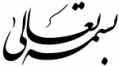 الف) مشخصات فردی:نام : ....................................................  نام خانوادگی: .......................................................................  نام پدر: .............................................شماره شناسنامه: ................................  کد ملی: .......................................  تاریخ تولد: ....../ ...../ .......  محل تولد: .......................مجرد          متأهل                	 نام و نام خانوادگی همسر: ........................................................ تحصیلات همسر: ..........................................................          شغل همسر: .........................................................آدرس منزل: ................................................................................................................................................................................................................. کد پستی: ............................................                                                                           تلفن با کد: ............................................       آدرس محل کار: ...............................................................................................................................  تلفن : ...................................................تلفن همراه :                                              ........................................................................................................ Email:   ب) وضعیت تحصیلی:حوزوی :غیر حوزوی:ج) توانمندی و تخصصد)آثار علمی و پژوهشیح) فعاليت پژوهشي: (کارگاه های علمی گذرانده شده)و)جوايز علمي :ز) تسلط بر زبان هازبان های رسمی ( عربی – انگلیسی – فرانسه و ... ) و غیر رسمی ( اردو - ترکی – کردی و ... )چه روزها و ساعتهایی را می توانید برای انجمن فعالیت داشته باشید؟ ردیفسطح و بخشگرایشنام حوزهنام شهرسال ورودسال فراغتردیفمقطعرشته و گرایشنام مرکز آموزشینام شهرسال ورودسال فراغتنام برنامهسطح توانمندیسطح توانمندیبرنامه مورد استفاده نام برنامهمبتدیپیشرفتهبرنامه مورد استفاده 1متن نویسی فضای مجازی2متن کوتاه3داستان کوتاه4عکس نوشته5ساخت کلیپ6تدوین انیمیشن7موشن گرافی8اینفوگرافی9طراحی پوستر10فتوشاپ11ساخت پادکست12فتو کلیپ13کلیپ صوتی14سایر مهارتهادر کدامیک از پیام رسانها و شبکه های اجتماعی عضو هستید؟ردیفعنوان کتاب یا مقاله علمی موضوعوضعیت چاپارائه به همایش، کنفرانس، بزرگداشت، سایر(......)ردیفنام کارگاهمدت دوره12345رديفنام جشنواره / همايش/سميناررتبهعنوان تحقيق/مقاله و...123ردیفزبانمکالمهترجمهسخنرانینگارشمتن خوانی